Почему система оценок требует измененийТри кита развивающего оценивания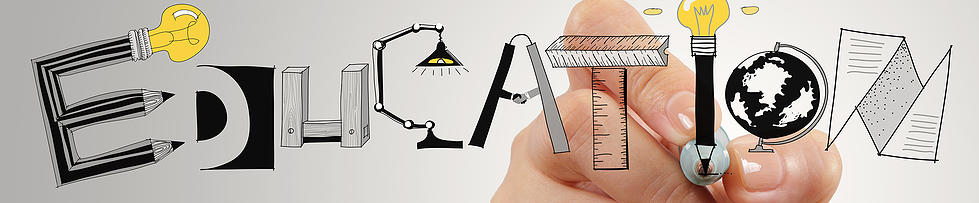 ТРО - это новый подход в образованииС момента, когда нынешняя система оценок появилась в российской школе, прошло более полувека. Мир меняется у нас на глазах, жизнь движется все быстрее, предъявляет к ученику все больше требований. И естественно, система оценок уже не обеспечивает их реализацию. Вот только несколько проблем, которые возникают при использовании существующей системы оценок:Малая точность измерений. Де факто сегодня средняя школа использует трехбалльную шкалу измерений (удовлетворительно-хорошо-отлично). Шкала очень грубая, не имеющая оттенков и полутонов. Часто учителю нужно оценить ребенка гораздо точнее ("лучше, чем удовлетворительно, но все еще далеко не хорошо"). Появляются расширения шкалы                     ("3+", "5-"), но они не являются официальными оценками - скорее это договоренность между учителем и учеником. Необходима система оценивания, которая могла бы точнее оценивать положение дел.Фиксация недостатков, а не успехов ученика. Оценка - это сравнение результатов с нормативом и разделение всего, что сделано, на правильное и неправильное. В существующей системе оценивания прижилась модель, когда оценка является функцией от количества ошибок. То есть ученику для обоснования оценки все время предъявляется то, что он сделал неправильно. Естественно, это не способствует ни повышению мотивации, ни росту самооценки. Более того, вырастая, ученик привыкает искать у себя ошибки, а не гордиться успехами, что понижает его эффективность и конкурентоспособность в современном профессиональном мире.Смешение разных механизмов оценивания в одной отметке. С одной стороны, оценка - это способ сравнить успехи ученика с официально установленным внешним эталоном. Такая оценка (фактически, аудит его компетенций), должна быть максимально объективной и беспристрастной. С другой стороны, оценка - это педагогический инструмент, позволяющий учителю косвенно похвалить ученика не только за результат, но и за приложенные усилия, поощрить его рост. Такая оценка - результат сравнения успехов ученика не с внешними эталонами, а с его собственными прошлыми успехами. Она дается не за результат, а за наличие позитивной динамики в его развитии. Однако на практике эти два механизма смешиваются, что не позволяет использовать эффективно ни один из них.Разные внешние эталоны для одной и той же оценки. Естественно, "5" по математике, полученная в математическом лицее, и она же, полученная в классе с гуманитарной специализацией, имеют совершенно разный "вес". Однако, попадая в аттестат, обе становятся одной и той же оценкой. Это дезориентирует и ВУЗы, и родителей, и самих школьников. Подчас бывают ситуации, когда ребенок говорит: "А зачем мне идти в математический лицей, если в своей обычной школе я получу такую же пятерку с гораздо меньшими усилиями?" Естественно, ситуация, когда одну и ту же оценку можно получить, используя разное количество усилий, не может обеспечить нужной мотивации к учебе. С другой стороны, в существующей системе оценивания ребенок не может самостоятельно поставить перед собой цель - какие направления он хочет изучать более глубоко, а какие - исключительно для "житейских" потребностей.Оценка процесса, а не результата. Прошло полугодие, ребенок получил некую отметку. Может ли эта отметка сказать нам, какие именно темы он знает на данный момент хорошо, а какие - плохо? Нет, не может. Потому что полугодовая оценка ставится не за актуальный уровень знаний, а обобщает историю изучения предмета за "отчетный период". Предположим ситуацию, что ребенок в начале изучения темы получил несколько двоек. Потом осознал, исправился и освоил тему на 5+. Получит ли он в итоге по этой теме хотя бы 5? Конечно, нет. Потому что основная оценка будет ставиться в четверти как среднее между всеми полученными оценками, в том числе теми, которые на момент постановки оценки уже не актуальны. В результате у школьника формируется установка: "Зачем я буду стараться, все равно пятерку не получу..."Все эти и многие другие проблемы, связанные с существующей сегодня системой оценивания, не позволяют ей быль эффективным инструментом развития школьника в современном мире.Система оценивания требует серьезных изменений.На первый взгляд кажется, что Технология Развивающего Оценивания (ТРО) - не что иное, как попытка обойтись без отметок.  Это совершенно неверно. ТРО - система именно оценивания, но оценивания более точного, дифференцированного и повышающего мотивацию школьника к учебе. Если коротко описать суть методики, то она базируется на трех "китах".Разделение мотивирующего и контролирующего оценивания. Ученик в рамках ТРО существует в двух разных системах оценивания.Контролирующее оценивание - это объективная оценка компетенций ребенка по конкретной теме. В этом случае успехи школьника сравнивают с официально заданным эталоном. Фактически речь идет о том, что по каждой теме происходит итоговый контроль, показывающий, насколько освоена эта тема. Важным аспектом контролирующего оценивания является то, что оно производится не учителем, а внешним по отношению системе "учитель-ученик" субъектом. Это может быть школьное методическое объединение, межшкольный оценочный центр или государственная служба оценки качества образования. Вторым важным аспектом является то, что полученная в процессе контролирующего оценивания отметка не фатальна. Ее можно пересдать - как сразу, так и по прошествии любого времени. В перспективе реализация системы ТРО может привести к развитию сети центров контроля качества образования, по аналогии с центрами сертификации знаний иностранного языка. В таких центрах можно будет оценить свои знания по любой теме любого школьного предмета.Мотивирующее оценивание - это процесс, основная задача которого не провести объективный аудит компетенций ученика (как в контролирующем), а научить ребенка, поддержать его рост и развитие, и в том числе - адекватно подготовить его к внешнему контролю. Для этого в ТРО разработана целая система методов поддержки успешных действий ученика и позитивной обратной связи, как устной, так и письменной.Если за контролирующее оценивание отвечают внешние структуры, то мотивирующее оценивание - целиком и полностью зона ответственности учителя. Именно его задачей является, используя все разработанные в рамках ТРО техники, подготовить ученика к внешнему оцениванию.Ориентация на достижения, а не на ошибки. Фактически, для специалистов, практикующих ТРО, слово "ошибка" является табу. Выдаваемые учащимся результаты делятся                               на 2 категории:1. Успешные результаты, заслуживающие поощрения.2. Проблемное поле, требующее анализа, и позже правильного решения.В практике это выглядит так. Учитель получил самостоятельную работу ученика, состоящую из десятка задач. Шесть из них решены правильно и отмечаются как завершенные (например, знаком "плюс в круге"). Четыре решены неправильно, поэтому такой отметки "не заслужили". В тетради они не маркируются. Однако это не значит, что о них нужно забыть. Неотмеченные задачи - это проблемное поле, которое требует от ученика поиска правильного варианта решения. В конце концов ученик должен сдать учителю все правильно решенные задачи. Вопрос только в том, сколько времени он на это потратит и насколько самостоятельно он сможет с этим справиться.Этот же принцип - ориентация на достижения - используется и во всех других техниках оценивания. При оценке контрольной работы используется, например, простой критерий - процент правильно выполненных заданий. При грамотно организованной работе этот процент должен постоянно расти.Перенос акцентов с процесса на результат. Третий главный принцип ТРО - оценка результата, а не процесса. Он проявляется в нескольких решениях.Во-первых, в рамках ТРО бальные отметки ставятся по результатам контроля знаний по конкретной теме, а не просто за работу на уроке. Каждая такая оценка - это результат объективного оценивания освоенности конкретной учебной темы. При этом на оценку не влияют текущие результаты работы и история полученных прежде отметок - только знания и умения по теме.Во-вторых, как уже говорилось выше, результат оценки может быть актуализирован в любой момент, если ученик и его родители считают, что оценка знаний по теме устарела и не соответствует реальным знаниям ученика.Указанные принципы - это только контуры Технологии Развивающего Оценивания. Для их реализации существует целый массив приемов и техник, часть которых описана в разделе "Методика".Кто-то может решить, что Технология Развивающего Оценивания - это всего лишь развитие практики оценивания деятельности школьника. Однако необходимо понимать, что принципы, заложенные в ТРО, являются инновационными в целом для системы школьного образования.Начнем с того, что реализация ТРО кардинально меняет позицию учителя по отношению к ученику. Из судьи он превращается в соратника, в партнера, в тренера, который готовит обучаемого к участию в жестком внешнем контроле. То, что учитель отдает функцию контролирующего оценивания внешним организациям, автоматически помещает его со школьником "по одну сторону баррикад", предлагает ему позицию "рядом", а не "сверху".Кроме того, сами заложенные в ТРО принципы (например, ориентации на поиск успеха, а не ошибок, смещение акцента с процесса на результат) задают для личности ребенка современный вектор развития и повышают в перспективе ее эффективность и конкурентоспособность. Школа, которая постепенно превращается в фабрику оценок, может стать полигоном для развития личности учеников.Конечно, такая степень инновационности несет в себе и определенные риски. Прежде всего они связаны с тем, что во многом меняют всю систему устоявшихся за долгую историю практик (акцент на наказании за ошибки, на оценке текущих действий, а не их результатов) и т.д. Это требует от всех участников учебного процесса - учителей, учеников, родителей - высокой степени гибкости в принятии инноваций, готовности меняться самим и менять привычное окружение. Однако необходимость меняться - вполне адекватная цена того ресурса развития личности школьника, который несет с собой ТРО.Как происходит внедрение технологииСоздание ТРО началось в 2013 году в рамках работы проектной группы Центра Педагогического Мастерства. На сегодняшний день Технология Развивающего Оценивания имеет сформированную методическую базу, опирающуюся на глубокие социально-психологические исследования.В августе 2014 года прошла Летняя педагогическая школа, где около 70 учителей московских школ осваивали тонкости практического применения ТРО.С сентября 2014 года по май 2015 года технология апробируется в ряде московских школ. Необходимо подчеркнуть, что школы и учителя, участвующие в апробации, вызвались работать в рамках проекта совершенно добровольно и только в рамках того объема внедрения, который сами считают для себя целесообразным.Во время апробации методики участники адаптируют разработанные принципы и техники к возрастным особенностями своих учеников и специфике своего учебного предмета. Одновременно с этим проводится тщательный социально-психологический мониторинг эмоционального состояния участвующих в проекте школьников.В дальнейшем прошедшая апробацию технология будет реализовываться общеобразовательных школах России.